     Jugendabteilung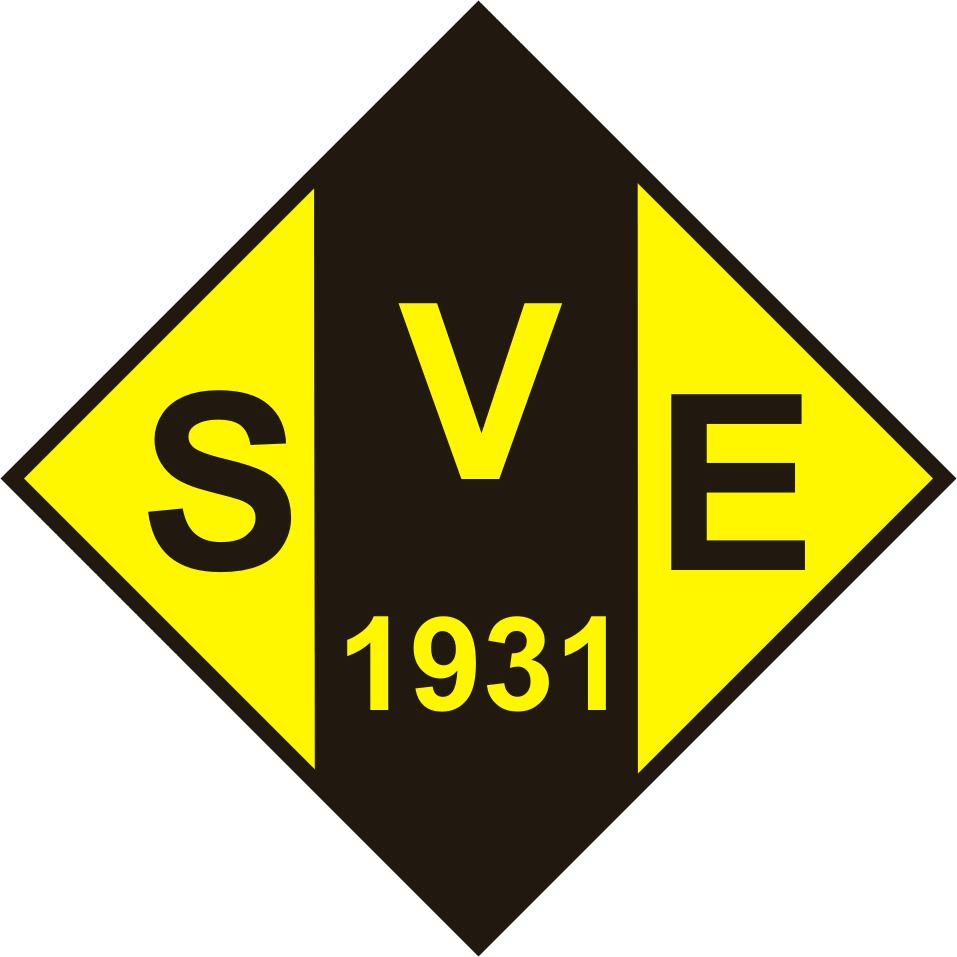      SV Ennetach e.V.                      www.svennetach.deJugendturnier 2020Liebe Freunde und Gönner des Sportvereins Ennetach,Jugendarbeit wird bei uns groß geschrieben und mit viel Engagement ehrenamtlicher Trainer und Trainerinnen sowie Betreuern das ganze Jahr über am Laufen gehalten. Freude an der Bewegung, Sportlichkeit, Spaß, Fairness und vor allem Teamgeist möchten wir unseren Kindern und Jugendlichen dabei vermitteln. Dies soll auch bei unserem Jugendturnier für Bambinis, F- und E-Junioren im Mittelpunkt stehen. Es findet statt am 04. Juli 2020 auf dem Sportgelände des Sportvereins Ennetach. Der Erlös aus diesem Turnier kommt zu 100% unserer Fußballjugend zugute.Auch hier wird wieder der unentgeltliche Einsatz vieler Helfer notwendig sein, um ein solches Turnier zu ermöglichen. Das allein wird allerdings nicht ausreichen! Wir sind darüber hinaus auf finanzielle und materielle Unterstützung angewiesen. Daher würden wir uns über eine Unterstützung Ihrerseits sehr freuen.Untenstehend finden Sie unsere Kontodaten an die Sie spenden dürfen. Den Betrag bestimmen Sie natürlich selbst, wir freuen uns über jede Spende, auch wenn sie noch so klein ist.Selbstverständlich erhalten Sie über den gespendeten Betrag eine Spendenbescheinigung. Geben Sie deshalb als Verwendungszweck „Jugendturnier SVE 2020“ an.Möchten Sie lieber eine Sachspende leisten, die wir z.B. als Preis ausgeben können, so wenden Sie sich bitte an unseren Jugendleiter Manuel Merkle, jugendleitung@svennetach.de	Im Namen unserer zahlreichen Jugendfußballer/innen bedanken wir uns jetzt schon ganz herzlich!Mit sportlichem GrußManuel MerkleJugendleiter	SV Ennetach e.V.                                                          Tel.: 07572/600448                                                      Volksbank Bad Saulgau       Geschäftsstelle                                                             Fax:  07572/600449                                                     BLZ65093020   Schweizerweg 9                                                            geschaeftsstelle@svennetach.de                             Konto Nummer  2549800288512 Mengen-Ennetach                                           www.svennetach.de                                                    St.-Nr.  81063/00734